Ecole : 					Classe de : 		M ou MmeEpreuve N°1 : Jeu des lettres disparuesConsigne: Dans cette grille, les élèves doivent retrouver les lettres qui manquent à la série « gne», puis à la série « uille » pour la remplir grâce aux définitions.Il faut compléter les cases en lettres minuscules pour faire apparaître les accents. 2 points par mot.Ecole : 					Classe de : 		M ou MmeEpreuve N°2 : Jeu de l’escalierConsigne : Il s’agit de trouver les mots contenus dans un « escalier » en s’aidant des définitions proposées. A chaque « marche », il n’y a qu’une seule lettre qui change.  ATTENTION, pour cette dernière série de l’année, la lettre qui change n’est pas indiquée par un astérisque. Il faut faire attention au décalage des marches.N’oubliez pas d’écrire en lettres minuscules pour faire apparaître les accents. C’est la couleur de l’herbe.Elle représente ce qu’on a perdu. Il y en a plusieurs sur un collier. C’est un oiseau noir au bec jaune.Les agriculteurs en font avec le foin. Mamie s’en sert lorsqu’elle confectionne un gâteau.C’est le contraire de « dure ». 10 x 100Emma en est une. C’est une personne atteinte d’une maladie mentale.2 points par mot Ecole : 					Classe de : 		M ou MmeEpreuve N°3 : Les anagrammesConsigne : Avec ces 10 plaques comportant des lettres, fabriquez 5 mots qui existent. Ils doivent comporter au moins 5 lettres. Vous ne pouvez utiliser qu’une seule fois chaque plaque par mot. Puis, pour chacun d’eux inventez une phrase en utilisant le mot tel que vous l’avez écrit. Chaque mot correct rapporte 2 points et chaque phrase correctement orthographiée rapporte 2 points. 2 points par mot et 2 points par phrase correctement orthographiée. Ecole : 					Classe de : 		M ou MmeEpreuve N°4 : Jeu des phrases mêléesConsigne: Dans chaque colonne verticale l’élève doit choisir celui des mots qui convient pour composer une phrase cohérente (il n’y a qu’une seule phrase possible).5 points pour chaque phrase reconstituée. Phrase 1 :………………………………………………………………………………………………………………..………………………………………………………………………………………………………………..Phrase 2 :………………………………………………………………………………………………………………..………………………………………………………………………………………………………………..Phrase 3………………………………………………………………………………………………………………..………………………………………………………………………………………………………………..Phrase 4………………………………………………………………………………………………………………..………………………………………………………………………………………………………………..Ecole : 					Classe de : 		M ou MmeEpreuve N°5 : Jeu de transformationConsigne : Le texte donné est écrit au pluriel ou au singulier. Les élèves doivent le réécrire soit au pluriel soit au singulier en fonction de la contrainte donnée. .Eric est en vacances à Paris. Voici la lettre qu’il a écrite à ses parents.Réécris cette lettre en imaginant que Paul, et Jules, les deux frères d’Eric soient aussi partis en vacances avec lui.Chers parents,Ce matin, je suis allé de bonne heure visiter la Tour Eiffel pour éviter la foule. J’ai longuement observé la ville de Paris. Je suis allé ensuite voir Notre Dame. J’ai visité aussi le Musée du Louvre, où j’ai vu le tableau de la Joconde. Je suis sorti vers midi et j’ai mangé sur les bords de la Seine. J’ai fait de nombreuses boutiques.					A très bientôt. Je vous embrasse. 									Eric…...………………………………………………………………………………………………………………………………………………………………………………………………………………………..………………………………………………………………………………………………………………..………………………………………………………………………………………………………………..………………………………………………………………………………………………………………..………………………………………………………………………………………………………………..………………………………………………………………………………………………………………..………………………………………………………………………………………………………………..………………………………………………………………………………………………………………..………………………………………………………………………………………………………………..………………………………………………………………………………………………………………..………………………………………………………………………………………………………………..………………………………………………………………………………………………………………..………………………………………………………………………………………………………………..………………………………………………………………………………………………………………..………………………………………………………………………………………………………………..………………………………………………………………………………………………………………..………………………………………………………………………………………………………………..Il y a 21 modifications dans ce texte. On comptera les points sur 20. 1 point pour chaque réécriture correcte. Ecole : 					Classe de : 		M ou MmeEpreuve N°6 : La dictée négociéeConsigne : Un élève recopie sur les lignes la dictée « corrigée » par toute la classe. (Cf. Descriptif) ………………………………………………………………………………………………………………..………………………………………………………………………………………………………………..………………………………………………………………………………………………………………..………………………………………………………………………………………………………………..………………………………………………………………………………………………………………..………………………………………………………………………………………………………………..………………………………………………………………………………………………………………..………………………………………………………………………………………………………………..………………………………………………………………………………………………………………..………………………………………………………………………………………………………………..………………………………………………………………………………………………………………..………………………………………………………………………………………………………………..………………………………………………………………………………………………………………..………………………………………………………………………………………………………………..………………………………………………………………………………………………………………..………………………………………………………………………………………………………………..………………………………………………………………………………………………………………..………………………………………………………………………………………………………………..………………………………………………………………………………………………………………..………………………………………………………………………………………………………………..………………………………………………………………………………………………………………..½ points par mot correctement orthographié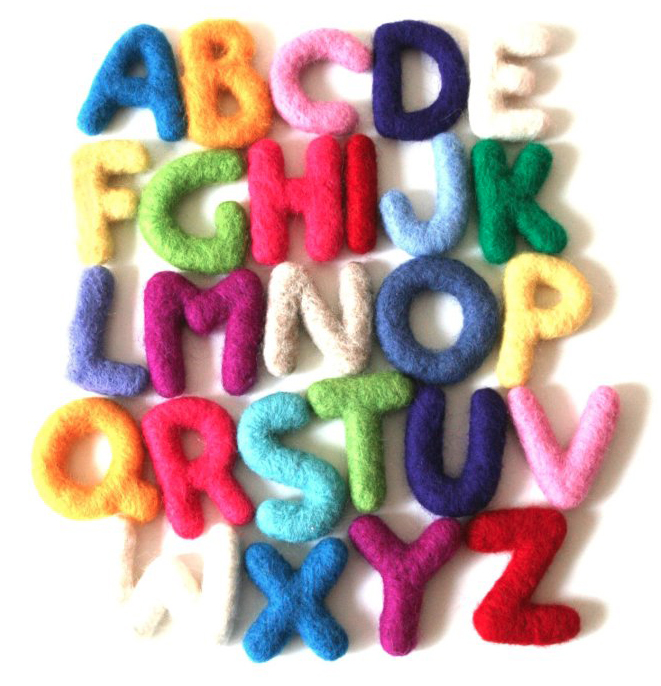 Défi orthographeCE1/CE22020-21Série N°4 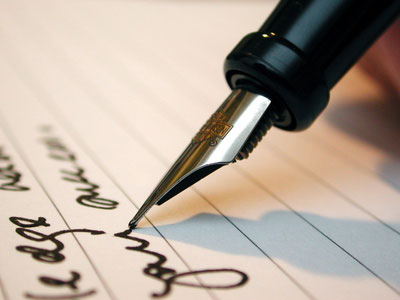 1C’est un outil du coiffeur.gne2C’est un oiseau qui niche sur les toits.gne3C’est le contraire de la ville.gne4A chaque début d’exercice, il y en a une. gne5On y va pour aller skier.gne6Elle attaque le métal. uille7On s’en sert pour coudre. uille8Celle de l’œuf est fragile.uillen9Calme, paisible.uille10Elle attend un baiser pour se transformer en prince charmant.uilleverbe12345678910collePLSOXIEARUMotsPhrasesAvantéchecterminéel’enclumerentrentchezlui.Sacouchantenragerl’écorcerentrecleflu.Tajournéetranquillel’ouvrierventrechouxdemain.J’aimecoudredeschatssurparfoishommepréhistoriques.J’épluchelirecetteverredansleschevauxaquatiques.J’ajoutechantertonlivressousmeshommessouterrain. Ilspartessouventcettelorsvictoiresmécanique.Demainparlesurdesaréussiteolympiques.Ceparlentdansbeaucoupleursfuséebleues.Les chevalsonunanimauxcoupésavecles tablesCechevauxestdesanimalutilisésparnotrecourses.Nouscrevettesontsurpoissonsplantéspourluivoiture